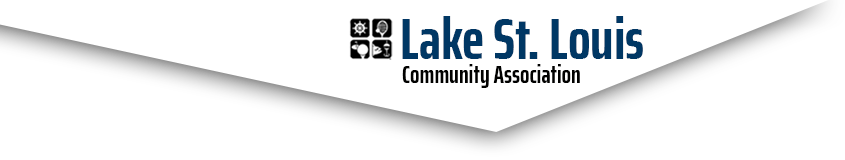 Courts Committee MeetingApril 8, 2024 / 5:00 PM / Veterans RoomNext Meeting May 13, 2024Committee Members in AttendanceAlex Kott		 			Sally HendersonRick Knight Steve LloydAnn-Marie StagoskiMeeting called to order at 5:05 pmReview of  March 4, 2024 meeting minutes. Jim Dodds spelling of last name needs corrected.  Ann-Marie Stagoski moved to approve the March minutes. Sally seconded. The Committee voted unanimously to approve.OLD BUSINESSJr. Tennis Clinic Rates - Board approved new rates.Cabana Benches - CA has decided not to purchase until the issue with court mounting is resolved.Resolution ideas included: Construction adhesive, scan for rods in slab before drilling, build a raised platform and secure benches to it. Rick to reach out to the Engineering and Facilities chairperson. NEW BUSINESSCourt Safety & Maintenance Issues - General Manager got a bid on wind screens for Lakewood.One pickleball court number fell off - Steve will address reattaching.Rick would like to contact Heather about trash leaves, lights, locks and zip ties on the ground.Rick suggests a digital 6” outdoor clock on the golf shack.Tennis ball machine is stored in the closet - instructions on how to use it are being created.Communications - Plan updated and monthly process decided with those present.Residents interested in Tennis/Pickleball activities could benefit from improved communication.CA monthly newsletter deadline is Tuesday before the end of the monthAlex (Amenities), Ann-Marie (Clubs) and Stephanie (Courts) to coordinate changes for the CA website.Ann-Marie to update QR codes for Pickleball clubs flyer for Pickleheads.Rick to create a flyer for the Cinco de Mayo event.  Target date for eblast communication is April 22.Pickleball Clinic Sign up Status6 sessions full2 sessions ¾ full0 signed up for last session$2,700 collected to dateAlex is Investigating getting another instructor for the people on the waitlist.  Tennis Spring Kick Off - Sally provided an update for the April 20 event. Sending out an eblast communication to residents as a reminder.Vetta Clinics for teens and Adults - Tennis Vetta West would prefer to do before the juniors clinics for adults since instructor would be on site. It may be a conflict with Men’s morning tennis is they require 3 courts.Heat could be a problem if they were scheduled after junior clinics.Possibly ask community residents about evenings or weekends.Sally to decide on next steps for the clinics.Vacant position on the committeeWe would like to fill the open spot we have on the committee with a resident that would like to volunteer their time and talents for tennis and/or pickleball activities.It was suggested current committee members reach out to any friends that might be a good fit for the vacancy on the committee.Ann-Marie moved to adjourn at 6:27pm,  seconded by Steve.  Unanimously approved.Respectfully submitted,Ann-Marie Stagoski Courts CommitteeCourts Committee Action ItemsApril 8, 2024 MeetingRick to create Cinco de Mayo flyer for eblast communication April 22.Rick will discuss the maintenance activities with Heather. Rick will speak with Engineering & Facilities about cabana mounting options.Sally to continue actions on the adult tennis clinic idea.Sally to coordinate eblast for the April 20 Kick off event.Stephanie to coordinate updates for the Courts Committee webpage.Ann-Marie to coordinate updates for the Clubs webpage.Alex to coordinate updates for the Tennis/Pickleball Amenity webpage.Alex will continue investigating another instructor for pickleball clinics.Alex to continue coordinating signups for pickleball clinics.Steve to follow up on Lakewood courts maintenance issue … screens, gates, fencing and court number signs.